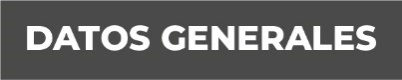 Nombre: Jaime callejas LagunesGrado de Escolaridad: Licenciatura en DerechoCédula Profesional (Licenciatura) :3634865Teléfono de Oficina:789-89-3-11-20Correo Electrónico: j.callejas@fiscaliaveracruz.gob.mxFormación Académica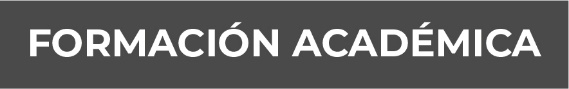 Año:1993-1997Licenciatura en derecho Universidad VeracruzanaXalapa,veracruzTrayectoria Profesional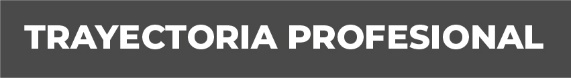 16 agosto del 2017-15 de mayo 2018Fiscal Encargado de la Subunidad integral deJesús Carranza, del XX Distrito judicial en Acayucan16 de mayo del 2018- 15 de diciembre del 2019Fiscal cuarto en la Unidad Integral del XVIIIDistrito Judicial en Cosamaloapan, Ver.16 de diciembre del 2019- 01 de Julio del 2022Fiscal Primero en la subunidad Integral del IXDistrito judicial en Martínez de la Torre, Ver. Conocimiento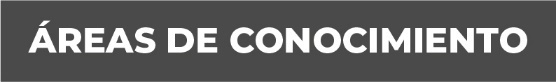 Derecho Penal